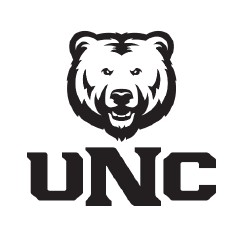    Admission Requirement – No separate admission requirement.  * Minor -- No Minor Required (* refer to notes in Year 1 and Year 2 Spring Semester for adding a minor)This worksheet is one possible recommended plan to complete your bachelor’s degree in 4 years. Every UNC student must meet the following requirements in order to graduate with a bachelor’s degree: earn a minimum of 120 semester credit hours; possess a minimum of a 2.00 cumulative grade point average; have at least 40 credit hours in courses designated as Liberal Arts Core; meet all degree requirements in the student’s major field of study. Each major and/or emphasis may have additional requirements necessary for graduation. Students must consult with their major advisor to receive information on any additional graduation requirements.Contact Information		Environmental & Sustainability StudiesDr. Chelsie Romulo, 351-1565, Candelaria 2096 Web Page:  https://www.unco.edu/environmental-sustainability-studies/				Department of Criminology and Criminal JusticeCandelaria 2249; Phone: (970) 351-2707; Criminal.Justice@unco.edu				Web Page: https://www.unco.edu/hss/criminology-criminal-justice/ NotesIf a student gets a status of LAC Area 2 Mathematics exempt by ACT/SAT, then MATH 124 College Algebra will be waived.CONSIDERATIONS FOR THE DOUBLE MAJOR:This double major combination is designed for students interested in environmental law enforcement (such as Game Warden or Park Ranger careers), or are interested in research on topics such as wildlife crime or illegal wildlife trade.Though there are few courses that overlap with this particular double major, students are encouraged to work closely with their advisors to find courses that can meet requirements for both programs, such as internships with both a criminology and environmental components. We recommend the following specific course electives for students with this double major:ENST 205 Environment, Law, and Policy				CRJ 327 Crime MappingENST 272 Environmental Conflict Resolution			CRJ 325 Problem-Oriented PolicingENST 215 Human Behavior and the Environment		CRJ 354 Restorative JusticeENST 320 American Environmental Worldviews			CRJ 410 Comparative Justice SystemsENST 321 Intro to Environmental Impact Assessment		ENST 335 Environmental and Resources EconomicsENST 364 Leadership and Community BuildingENST 380 Sustainable GeographiesGEOG 385 Natural Parks & Protected Areas SeminarPHIL 280 Philosophy of Science (LAC Area 3)	PHIL 311 Environmental Ethics 		Other ways to get involved in non-academic Environmental Related Programs on Campus:	UNC Earth and Environmental NetworkThis network is a way for students to connect with and understand our environmental programs at UNC. To that end, we've launched a series of social media and networking pages and encourage you to join and add your environmental major and minor colleagues. We'll be posting jobs, internships, workshops, events, and information that we think you may find interesting. We also encourage you to ask questions and provide feedback to each other as you navigate your academic and professional careers.  	Linked In:  https://www.linkedin.com/company/unc-earth-and-environmental-network/ 	Facebook: https://www.facebook.com/UNCEarthEnviro/   	Twitter:  @UNCEarthEnviro	Instagram:  @UNCEarthEnviroYEAR 1 - FALL (16 credits)YEAR 1 - FALL (16 credits)YEAR 1 - SPRING (16 credits)YEAR 1 - SPRING (16 credits)ENST 100 Intro to Environmental Studies3 creditsSCI 291 Scientific Writing (LAC-Area 1B)3 creditsMATH 124 College Algebra (or equivalent)14 creditsBIO 111 or Earth Sciences Elective (LAC 6)4 creditsCRJ 110 Intro to Criminal Justice (LAC Area 5)3 creditsSTAT 150 Intro to Stat Analysis (LAC Area 2)3 creditsENG 122 College Composition3 creditsCRJ 220 Policing Systems3 creditsUniversity Electives (UNIV 101) 3 creditsCRJ 260 Introduction to Crime Theories3 creditsConsider: UNIV 101   http://www.unco.edu/university-101/ Designed to help freshman successfully navigate the first semester of college. Each course is small, highly interactive with an interdisciplinary focus on reading, writing, critical thinking, and communication skills.Consider: UNIV 101   http://www.unco.edu/university-101/ Designed to help freshman successfully navigate the first semester of college. Each course is small, highly interactive with an interdisciplinary focus on reading, writing, critical thinking, and communication skills.  Consider: Intro level LAC class for potential minor programs*Students often minor in fields such as GIS, political science, earth science, or communication. This allows for the application of sustainability context within a specific skill set or discipline  Consider: Intro level LAC class for potential minor programs*Students often minor in fields such as GIS, political science, earth science, or communication. This allows for the application of sustainability context within a specific skill set or disciplineYEAR 2 - FALL (15 credits)YEAR 2 - FALL (15 credits)YEAR 2 -SPRING (16 credits)YEAR 2 -SPRING (16 credits)ENST 265 Conservation of Natural Resources3 creditsBIO 111 or Earth Sciences Elective (LAC 6)4 creditsENST 205 Environment, Politics & Law3 creditsGEOG 210 Intro to GIS and GPS (LAC Elective)3 creditsENST 270 Professional Development3 creditsCRJ 360 Theories of Crime3 creditsCRJ 230 Judicial Process3 creditsLiberal Arts Core: Area 3 Arts and Humanities3 creditsCRJ 240 Correctional Systems3 creditsLiberal Arts Core: Area 4 History3 creditsConsider: ENST ENST Methods & Skills Category RequirementENST requires a directed study, internship, or applied course. There are frequent opportunities during summers that would be appropriate between sophomore / junior or junior / senior years.Consider: ENST ENST Methods & Skills Category RequirementENST requires a directed study, internship, or applied course. There are frequent opportunities during summers that would be appropriate between sophomore / junior or junior / senior years.Consider: LAC MS and IS designationsAll students must take one class each in the [MS] and [IS] designation. Classes with this designation are in Areas 3 (Arts and Humanities), 4 (History), and 5 (Social and Behavioral Sciences).  Consider: LAC MS and IS designationsAll students must take one class each in the [MS] and [IS] designation. Classes with this designation are in Areas 3 (Arts and Humanities), 4 (History), and 5 (Social and Behavioral Sciences).  YEAR 3 - FALL  (16 credits)YEAR 3 - FALL  (16 credits)YEAR 3 - SPRING (15 credits)YEAR 3 - SPRING (15 credits)CRJ 350 Victim Studies 3 creditsCRJ 480 Justice Research & Statistics3 creditsCRJ 380 Justice Research & Statistics I3 creditsCRJ Elective (300 or 400) or CRJ 492 Internship 3 creditsLIB 160 Intro to Undergraduate Research 1 creditENST 315 Nature and Society3 creditsENST 209 International Sustainable Develop.3 creditsENST Elective or Applied Studies & Methods3 creditsLiberal Arts Core: Area  73 creditsENST Elective or Applied Studies & Methods3 creditsENST/SOC 215, 360, or 4603 creditsYEAR 4 - FALL (14 credits)YEAR 4 - FALL (14 credits)YEAR 4 - SPRING (11-14 credits)YEAR 4 - SPRING (11-14 credits)ENST 390 Capstone Proposal2 CreditsENST 491 Capstone 2 CreditsENST Elective or Applied Studies & Methods3 creditsENST Elective or Applied Studies & Methods3 creditsCRJ 470 Professionalism & Ethics 3 creditsCRJ 475 Race/Ethnicity, Gender, and Social Class in Criminal Justice3 creditsLiberal Arts Core: Additional Area 3 or Area 53 creditsCRJ Elective (300 or 400) or CRJ 492 Internship3 creditsUniversity Wide Electives3 creditsUniversity Wide Electives (to reach 120 credits)3 credits